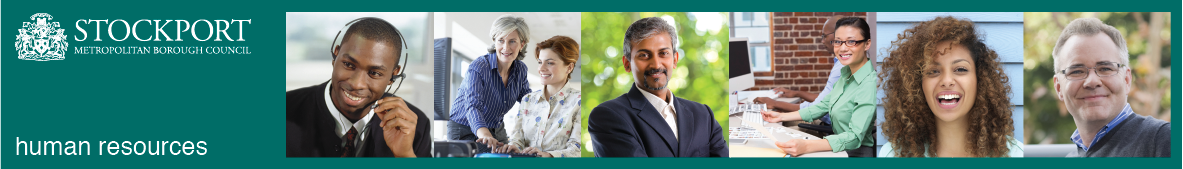 Stockport CouncilCompetency Person SpecificationThe criteria listed below represent the most important skills, experience, technical expertise and qualifications needed for this job role.  Your application will be assessed against these criteria to determine whether or not you are shortlisted for interview.  Any interview questions, or additional assessments (tests, presentations etc) will be broadly based on the criteria below.CompetencyEssential or DesirableTo work to the Council’s values and behaviours:To keep the people of Stockport at the heart of what we doTo succeed as a team, collaborating with colleagues and partnersTo drive things forward with ambition, creativity and confidence To value and respect our colleagues, partners and customersEssentialExperience of supervising, managing or guiding staffEssentialKnowledge of policy and plan relating to highway safety inspection and repairEssentialKnowledge of highway condition inspections, surveys and their purpose EssentialExperience of dealing with enquiries & complaints from the public EssentialWorking with external organisations to provide a serviceEssential Understanding of highway design specifications and material selectionEssentialWorking knowledge of a GIS systemEssentialKnowledge of traffic control requirements for highway workEssentialExperience of delivering highway and drainage maintenance schemesEssentialExperience of highway enforcement using relevant legislationEssentialUnderstanding of the general principles of highway asset maintenanceEssentialKnowledge of the Council Committee structure and approvals processEssentialDemonstrable numeracy, literacy and ICT skills at BTEC level or aboveEssentialClean driving license and access to a vehicle for work purposes – alternative arrangements will be made for disabled candidatesEssential